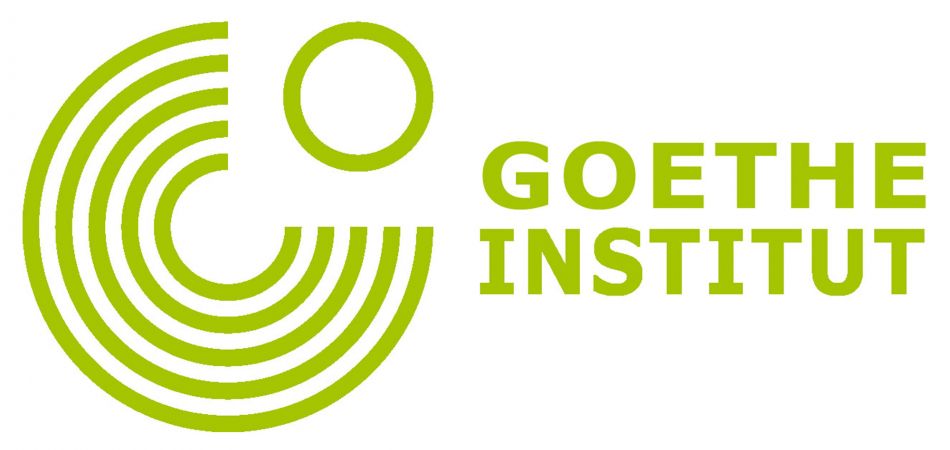 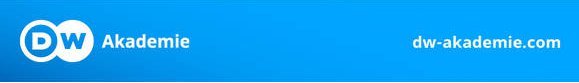 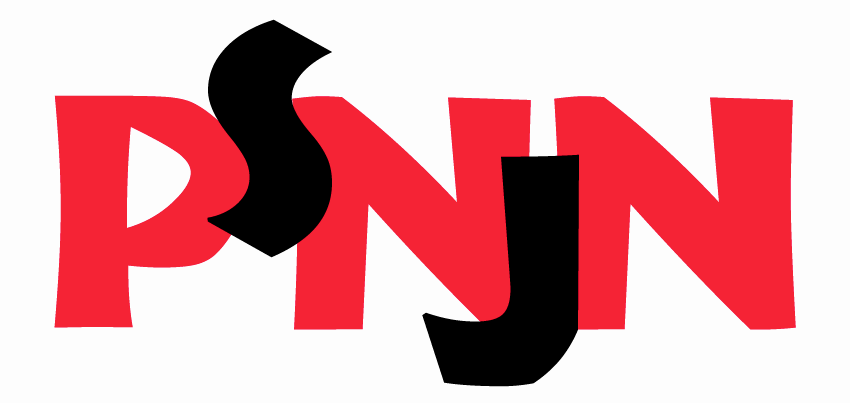 „Lust auf Lesen? – III Ogólnopolski Konkurs Języka Niemieckiego Polskiego Stowarzyszenia Nauczycieli Języka NiemieckiegoEtap szkolny  A1-A2 – 9 stycznia 2020_______________________________Nazwisko i imię (kod) uczniaKARTA ODPOWIEDZIZadanie 1.Zadanie 2.Zadanie 3.						W zadaniach 3.4. i 3.5 przy podanej poprawnej nazwie, zaliczamy również odpowiedź bez rodzajnika.Zadanie 4.Zadanie 5.Zadanie 6.Zadanie 7.Zaliczamy również: Fenster--------------------PF1.1.x1.2.x1.3.x1.4.x1.5. x2.1.2.2.2.3.2.4.2.5.2.6.acabcb3.1.England3.2.Spanien3.3.Polen3.4.die Ukraine3.5die Türkei4.1.üben4.2.234.3.um acht4.4.unterrichten4.5.warm4.6.groß4.7.leise4.8.vorneKto to powiedział?5.1.David5.2.Nina5.3.Andrea Heppe5.4.Vormieter5.5. Nina5.6.Nina6.1.Auf Wiedersehen6.2.gemütlich6.3.Wohnung6.4.teuer6.5. Arbeitszimmer6.6.Haustiere7.1.Bett7.2.Badewanne7.3.Fernseher7.4.Kissen